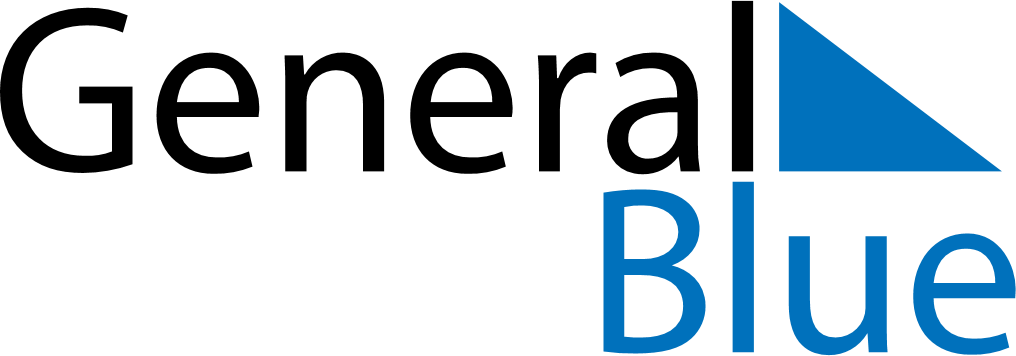 June 2024June 2024June 2024June 2024June 2024June 2024June 2024Metlili Chaamba, Ghardaia, AlgeriaMetlili Chaamba, Ghardaia, AlgeriaMetlili Chaamba, Ghardaia, AlgeriaMetlili Chaamba, Ghardaia, AlgeriaMetlili Chaamba, Ghardaia, AlgeriaMetlili Chaamba, Ghardaia, AlgeriaMetlili Chaamba, Ghardaia, AlgeriaSundayMondayMondayTuesdayWednesdayThursdayFridaySaturday1Sunrise: 5:39 AMSunset: 7:47 PMDaylight: 14 hours and 7 minutes.23345678Sunrise: 5:39 AMSunset: 7:47 PMDaylight: 14 hours and 8 minutes.Sunrise: 5:39 AMSunset: 7:48 PMDaylight: 14 hours and 9 minutes.Sunrise: 5:39 AMSunset: 7:48 PMDaylight: 14 hours and 9 minutes.Sunrise: 5:38 AMSunset: 7:48 PMDaylight: 14 hours and 9 minutes.Sunrise: 5:38 AMSunset: 7:49 PMDaylight: 14 hours and 10 minutes.Sunrise: 5:38 AMSunset: 7:49 PMDaylight: 14 hours and 11 minutes.Sunrise: 5:38 AMSunset: 7:50 PMDaylight: 14 hours and 11 minutes.Sunrise: 5:38 AMSunset: 7:50 PMDaylight: 14 hours and 12 minutes.910101112131415Sunrise: 5:38 AMSunset: 7:51 PMDaylight: 14 hours and 12 minutes.Sunrise: 5:38 AMSunset: 7:51 PMDaylight: 14 hours and 13 minutes.Sunrise: 5:38 AMSunset: 7:51 PMDaylight: 14 hours and 13 minutes.Sunrise: 5:38 AMSunset: 7:52 PMDaylight: 14 hours and 13 minutes.Sunrise: 5:38 AMSunset: 7:52 PMDaylight: 14 hours and 14 minutes.Sunrise: 5:38 AMSunset: 7:52 PMDaylight: 14 hours and 14 minutes.Sunrise: 5:38 AMSunset: 7:53 PMDaylight: 14 hours and 15 minutes.Sunrise: 5:38 AMSunset: 7:53 PMDaylight: 14 hours and 15 minutes.1617171819202122Sunrise: 5:38 AMSunset: 7:53 PMDaylight: 14 hours and 15 minutes.Sunrise: 5:38 AMSunset: 7:54 PMDaylight: 14 hours and 15 minutes.Sunrise: 5:38 AMSunset: 7:54 PMDaylight: 14 hours and 15 minutes.Sunrise: 5:38 AMSunset: 7:54 PMDaylight: 14 hours and 15 minutes.Sunrise: 5:38 AMSunset: 7:54 PMDaylight: 14 hours and 15 minutes.Sunrise: 5:39 AMSunset: 7:55 PMDaylight: 14 hours and 16 minutes.Sunrise: 5:39 AMSunset: 7:55 PMDaylight: 14 hours and 16 minutes.Sunrise: 5:39 AMSunset: 7:55 PMDaylight: 14 hours and 16 minutes.2324242526272829Sunrise: 5:39 AMSunset: 7:55 PMDaylight: 14 hours and 15 minutes.Sunrise: 5:40 AMSunset: 7:55 PMDaylight: 14 hours and 15 minutes.Sunrise: 5:40 AMSunset: 7:55 PMDaylight: 14 hours and 15 minutes.Sunrise: 5:40 AMSunset: 7:55 PMDaylight: 14 hours and 15 minutes.Sunrise: 5:40 AMSunset: 7:56 PMDaylight: 14 hours and 15 minutes.Sunrise: 5:40 AMSunset: 7:56 PMDaylight: 14 hours and 15 minutes.Sunrise: 5:41 AMSunset: 7:56 PMDaylight: 14 hours and 14 minutes.Sunrise: 5:41 AMSunset: 7:56 PMDaylight: 14 hours and 14 minutes.30Sunrise: 5:42 AMSunset: 7:56 PMDaylight: 14 hours and 14 minutes.